Unit 1 Lesson 15: Expliquemos cómo contamosWU Preguntas sobre nosotros: Representemos la asistencia (parte 2) (Warm up)Student Task Statement1 Contemos colecciones: Comparte cómo contasteStudent Task Statement2 Usemos un tablero de conteo para llevar la cuenta (Optional)Student Task Statement3 Centros: Momento de escogerStudent Task StatementEscoge un centro.Bloques sólidos
geométricos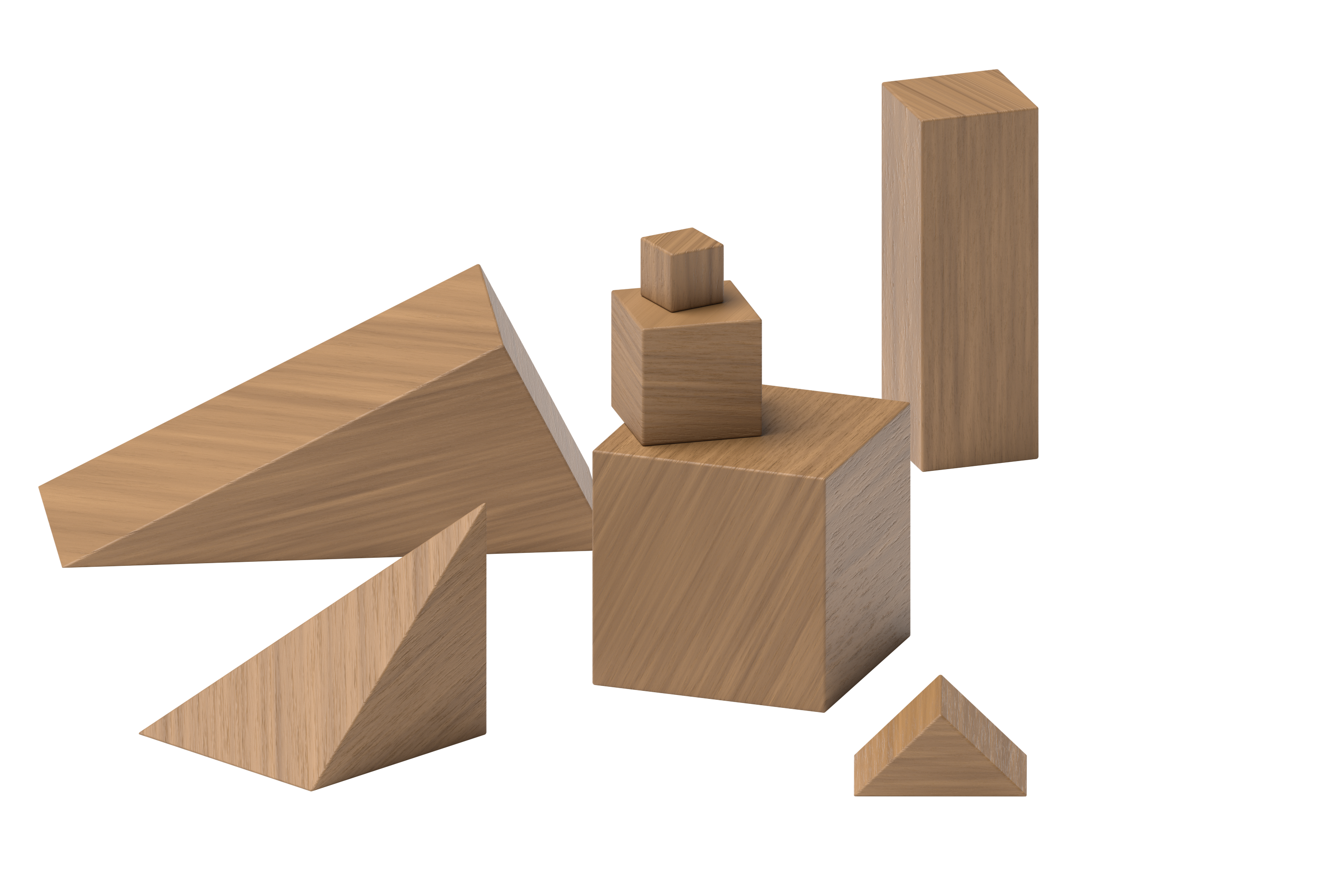 Cubos encajables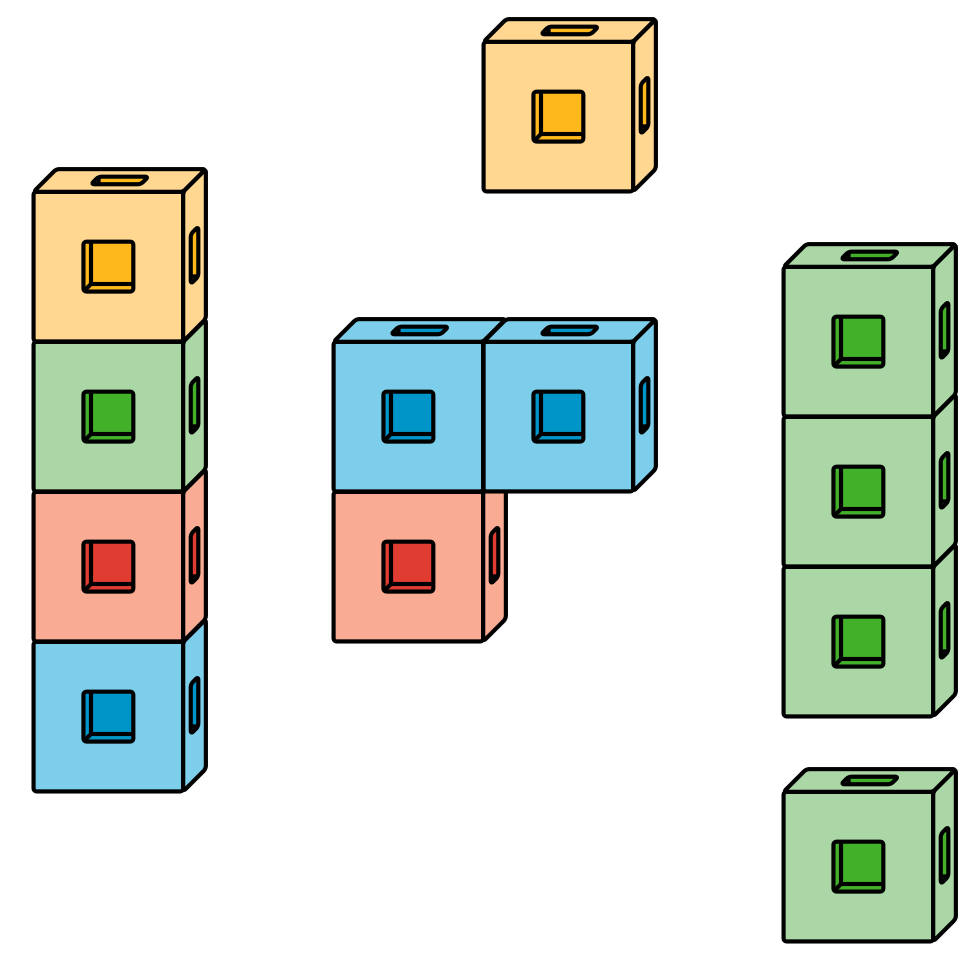 Fichas geométricas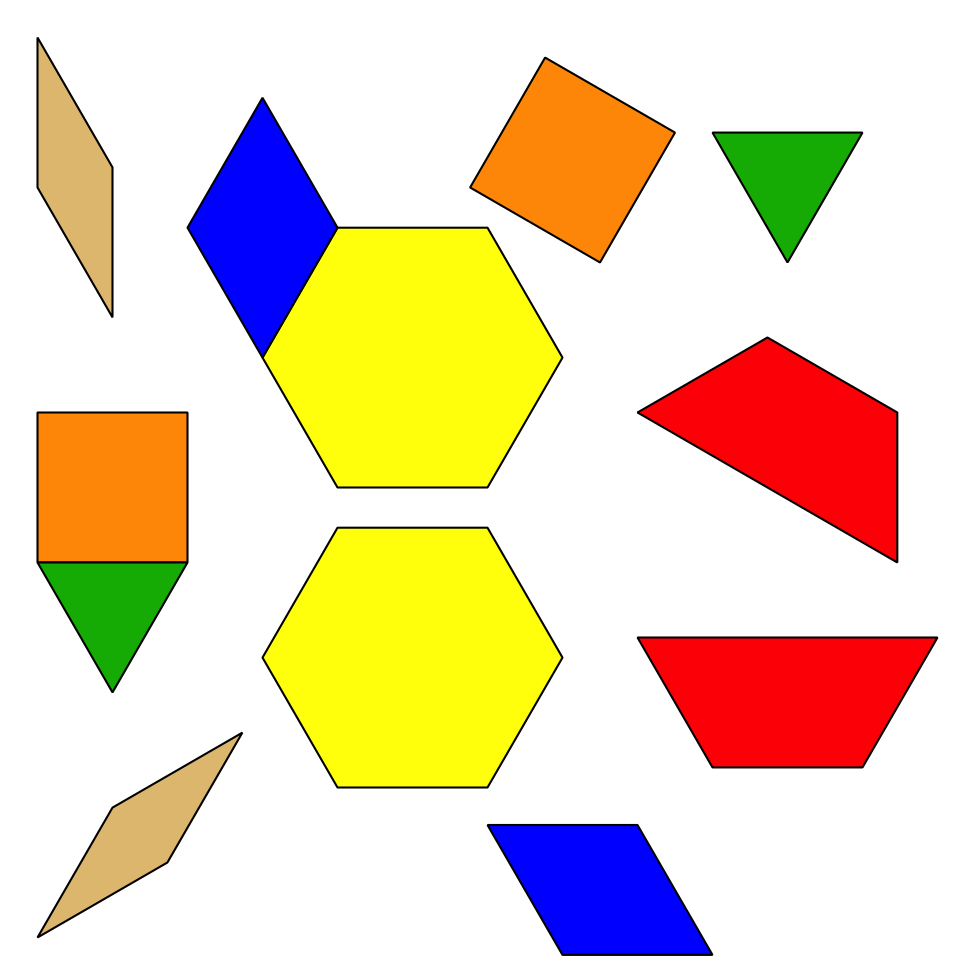 Libros de imágenes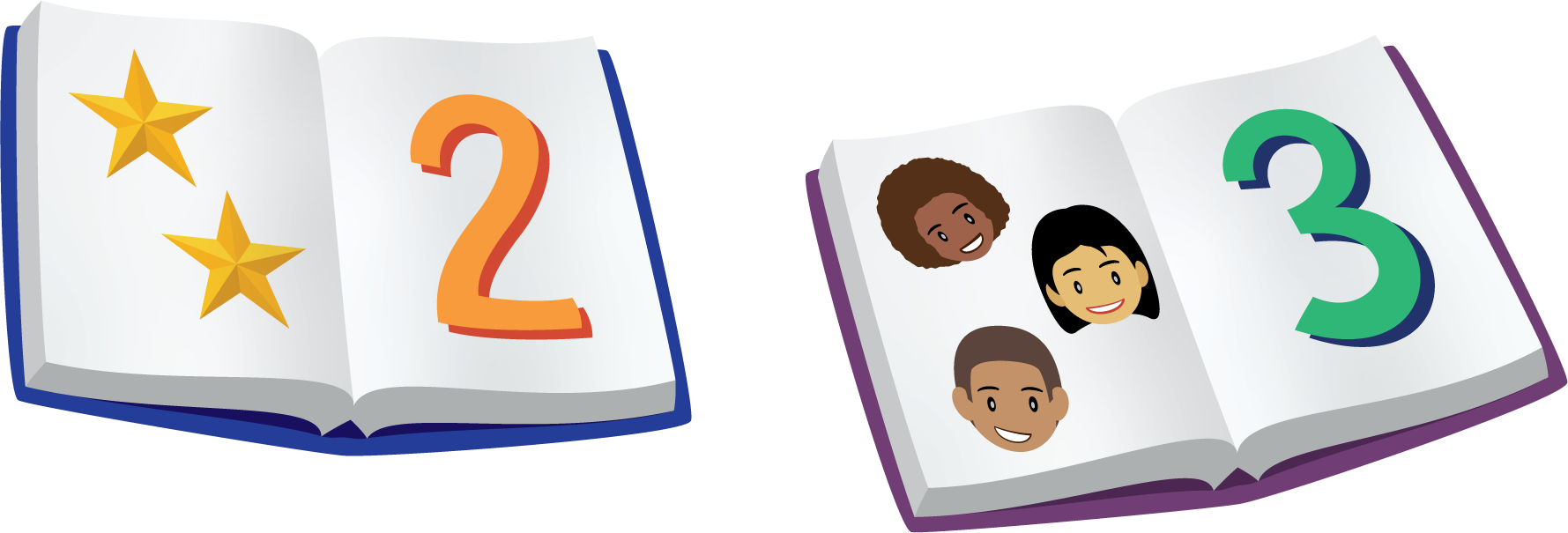 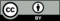 © CC BY 2021 Illustrative Mathematics®